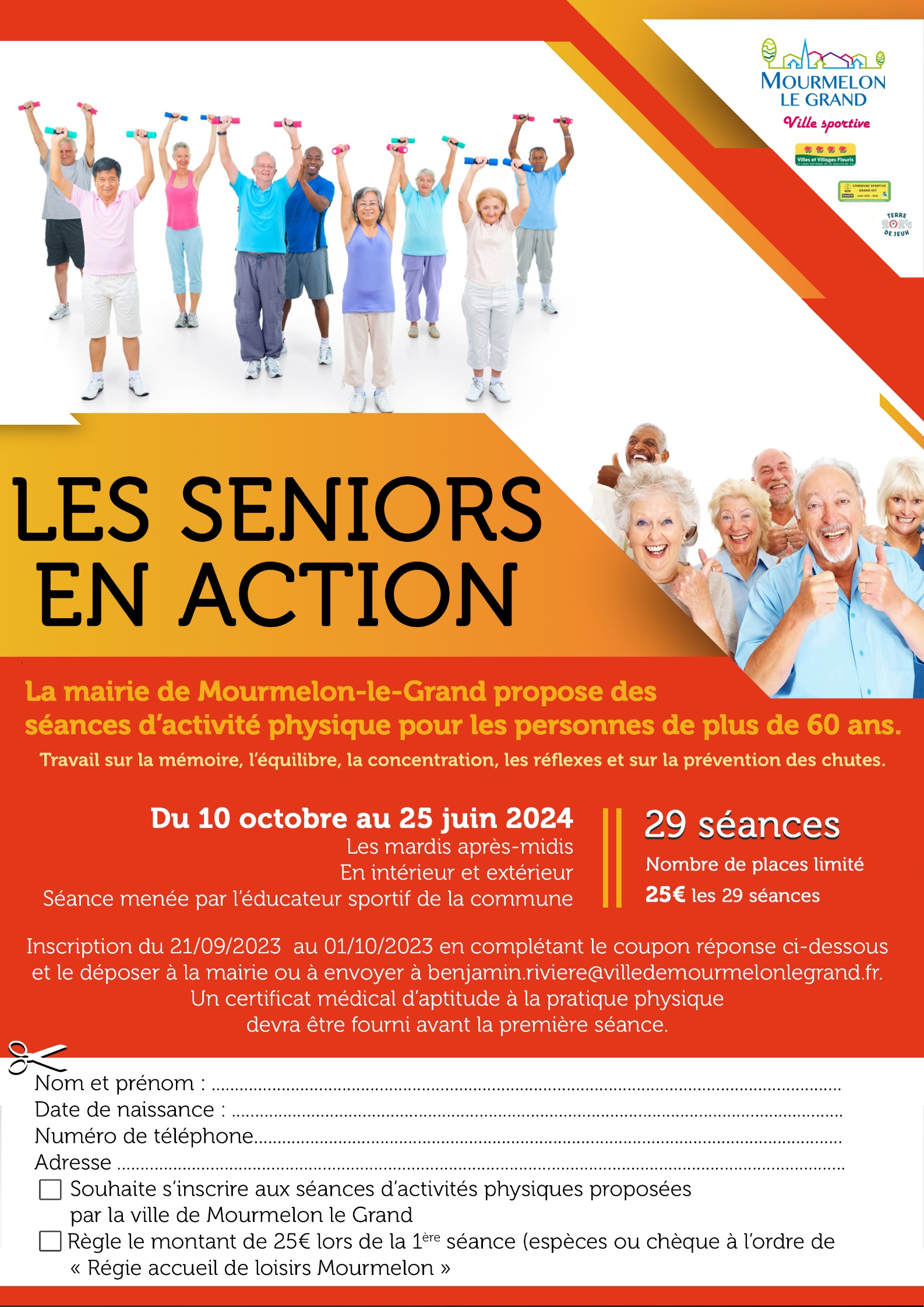 Nom et Prénom : Date de naissance : Numéro de téléphone : Adresse :   Souhaite s’inscrire aux séances d’activités physique proposées par la ville de Mourmelon le grand.  Règle le montant de 25€ lors de la 1er séance (espèces ou chèque à l’ordre de « Régie accueil de loisirs Mourmelon »)